Малахова Надежда Петровна 
Скворцова Наталья Владимировна ГБОУ Школа № 1474  ОДП/11ВоспитателиЛитературная игра-викторинадля детей среднего дошкольного возраста."По следам Колобка" Цель: Закрепить с детьми названия и персонажей знакомых детям сказок.Развивать слуховое внимание, память, речь, творческое воображение. Воспитывать интерес к русским народным сказкам. Расширять кругозор детей.Материалы: картинки: варежки, рыба, яблонька, печка, речка; жетоны; призы для всех участников.Действующие лица: Дед, Бабка, Колобок (кукольный театр); Ход мероприятия:(К детям приходят Дед и Бабка из сказки "Колобок").Бабка:Здравствуйте, детишки! Девчонки и мальчишки!С Дедом к вам пришли из сказки, отгадайте из какой? ("Колобок")Дед:Утром, как-то захотелось, что-то сдобного мне съесть.Стал просить у своей бабки спечь не булку, не калач,Не пирог, не пирожок, а румяный... (Колобок).Бабка: Долго я мела в амбаре, по сусекам поскребла...И на радость деду горстку я муки вот набрала.Дед:Ах, какой чудесный малый, получился Колобок.Положил на подоконник, ну, а он взял, да и убёг!Бабка:Помогите, ребятишки! Колобка нам отыскать.Убежал, наверное, в сказки. Вы должны их отгадать.Дед:Всем ребятам мы вручим медали, Да и разные призы, чтобы не скучали!I ТУР. "Кто герой сказки?"Бабка:1. У кого дом лубяной, у кого дом ледяной?Выгнал кто кого из дома, не пускает кто - домой?(Заяц и Лиса из сказки "Заячья избушка")2. Кто яичко снёс простое,А разбил, кто - золотое?(Курочка Ряба и Мышка из сказки "Курочка Ряба")3. Стоял в поле теремок.Был не низок, не высок.Сколько жителей всегоЗаселилося в него?(Мышка-норушка, Лягушка-квакушка, Зайчик-побегайчик, Ёжик-ни головы, ни ножек, Лисичка-сестричка, Волчок-серенький бочок.)4. Посадил дед круглую, белую и вкусную.Выросла большая, вот так урожай!Кто тянул репку, по порядку посчитай?(Дед, бабка, внучка, Жучка, кошка, мышка из сказки "Репка")Дед:Эх, молодцы, ребятки! Скоро мы нашего Колобка найдём, с такими умниками-разумниками как вы! Вот у меня здесь картинки с волшебными предметами, вам нужно отгадать, что это за волшебный предмет и из какой сказки?II ТУР."Из какой сказки волшебный предмет". (Дед показывает картинку с предметом, кто первый поднял руку, отвечает из какой сказки этот предмет и кто его владелец. За правильный ответ получает жетон.)«Варежка» (Сказка «Рукавичка»)Рыба (сказка «Лисичка сестричка и серый волк»)Яблонька, печка, речка (сказка «Гуси-лебеди»)Дед:Молодцы, детки! Всё-то вы знаете. А я вот притомился немного, подвигаться хочу. Давайте немного разомнёмся. Я физкультминутку про медведей знаю, вы за мной произносите слова и выполняйте движения."Медвежата".Медвежата в чаще жили, Головой своей крутили,Вот так, вот так, вот так, вот так.Медвежата мёд искали,Дружно дерево качали,Вот так, вот так, вот так, вот так.А потом они плясали,Выше ноги поднимали,Вот так, вот так, вот так, вот так.Бабка:Скоро-скоро мы найдём нашего беглеца. Вот ещё правильно ответите на вопросы, и Колобок вернётся. Поиграем в игру «Доскажи словечко»III ТУР.Дидактическая игра «Подскажи словечко»Стала девочка котенка спать укладывать.- Вот тебе под спинкуМягкую … (перинку).Сверху на перинкуЧистую … (простынку).Вот тебе под ушкиБелые … (подушки).(«Усатый-полосатый» С.Я. Маршак)Мой веселый, звонкий мяч,Ты куда помчался …(вскачь)?Я тебя ладонью хлопал.Ты скакал и звонко … (топал). («Мяч» С.Я. Маршак)Маша варежку надела.- Ой, куда я пальчик … (дела?)Нету пальчика, пропал,В свой домишко не … (попал)! («Где мой пальчик» Н. Саконская)У Танюши дел немало,У Танюши много дел,Утром брату помогала –Он с утра конфеты … (ел). («Помощница» А. Барто)А потом позвонил медведьДа как начал, как начал …. (реветь). («Телефон» К.И. Чуковский)(Появляется Колобок)Колобок:Спасибо вам дети, что меня разыскали, а то я бы навсегда остался в этом лесу, если бы не вы. Вы большие молодцы, знаете много сказок, поэтому, сколько трудных заданий преодолели. Сейчас посчитаем жетоны и наградим победителей. А для всех я принёс "Чупа-Чупсы", они мне родственники, такие же кругленькие, как и я. Приятного аппетита!Подведение итогов.Подводятся итоги игры, награждаются победители медалями за первое, второе и третье место.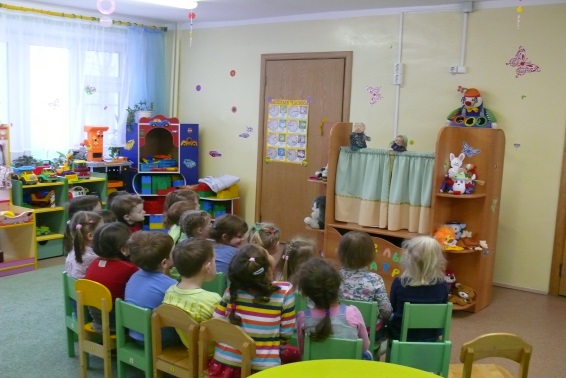 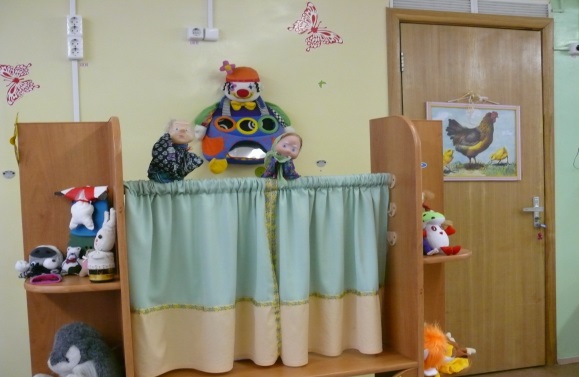 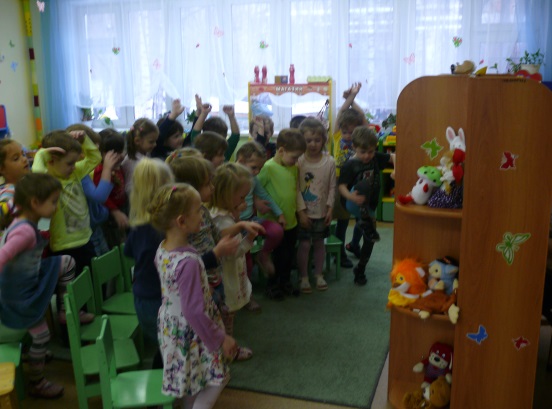 